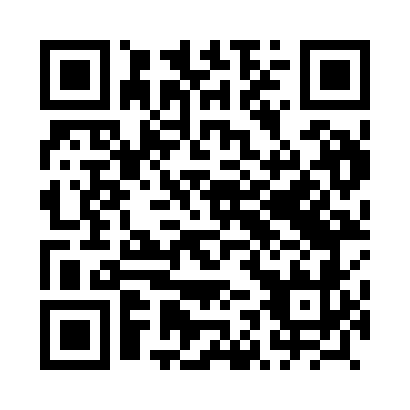 Prayer times for Korzen, PolandWed 1 May 2024 - Fri 31 May 2024High Latitude Method: Angle Based RulePrayer Calculation Method: Muslim World LeagueAsar Calculation Method: HanafiPrayer times provided by https://www.salahtimes.comDateDayFajrSunriseDhuhrAsrMaghribIsha1Wed2:375:0712:345:418:0110:202Thu2:335:0512:335:428:0210:243Fri2:295:0312:335:438:0410:274Sat2:255:0212:335:448:0610:305Sun2:225:0012:335:458:0710:336Mon2:194:5812:335:468:0910:377Tue2:194:5612:335:478:1110:408Wed2:184:5512:335:488:1210:409Thu2:174:5312:335:498:1410:4110Fri2:164:5112:335:508:1510:4111Sat2:164:5012:335:518:1710:4212Sun2:154:4812:335:528:1810:4313Mon2:154:4712:335:528:2010:4314Tue2:144:4512:335:538:2110:4415Wed2:134:4312:335:548:2310:4516Thu2:134:4212:335:558:2410:4517Fri2:124:4112:335:568:2610:4618Sat2:124:3912:335:578:2710:4719Sun2:114:3812:335:588:2910:4720Mon2:114:3712:335:598:3010:4821Tue2:104:3512:335:598:3210:4922Wed2:104:3412:336:008:3310:4923Thu2:094:3312:336:018:3410:5024Fri2:094:3212:336:028:3610:5125Sat2:084:3112:336:028:3710:5126Sun2:084:2912:346:038:3810:5227Mon2:084:2812:346:048:4010:5228Tue2:074:2712:346:058:4110:5329Wed2:074:2712:346:058:4210:5430Thu2:074:2612:346:068:4310:5431Fri2:074:2512:346:078:4410:55